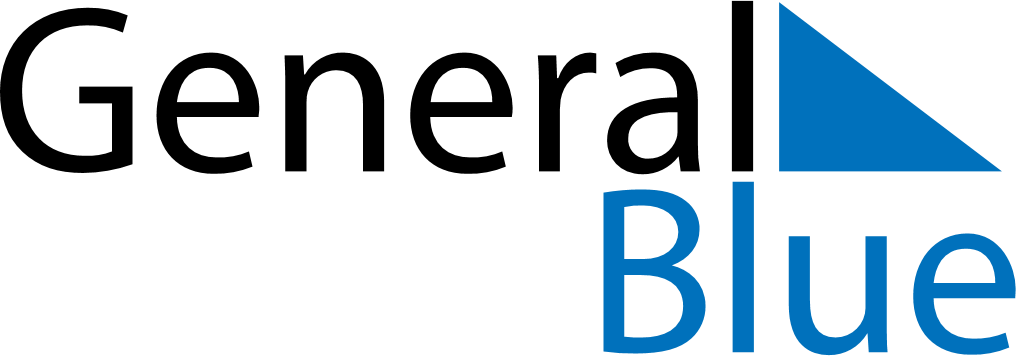 September 2023September 2023September 2023VietnamVietnamMondayTuesdayWednesdayThursdayFridaySaturdaySunday123National Day456789101112131415161718192021222324252627282930Mid-Autumn Festival